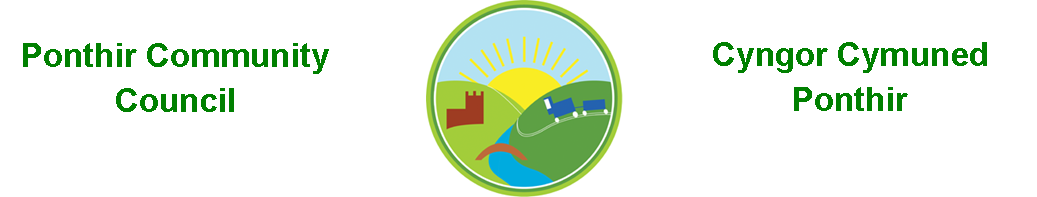 3rd December 2022Dear Councillor,You are summoned to attend the Monthly Meeting to be held on Monday 12th December 2022 @ 7pm, in PSCC.Press and public welcome.Mrs. Clare Danaher Agenda Present Apologies Declarations of Interest To consider matters raised by the members of the public (N.B. Such matters will be reported upon by the Clerk at the next meeting, where appropriate).   To approve the minutes of the meeting held on 14th November 2022   Matters arising from the Monthly Meeting held on 14th November 2022Speeding signage in Ponthir.Christmas lights/trees/fair.Hall Committee updateGeneral contractor update  Bath trip.Website update.Bus shelters.Budgets 2023.   Progress on Matters Outstanding with TCBCWellbeing.   Finance and AccountsBalance of Direct Plus Account as at 30th November 2022 £18,727.64To Note Invoices Paid – November 1 NOV TORFAEN CBC                          £552.43                                                10 NOV Amazon                                    £ 86.37                                                                                                         Page 1 of 211 NOV Stamps                                     £   8.16                                                                11 NOV Clerk Phone                             £  18.00                                                                11 NOV Royal British Legion               £357.50                                                                11 NOV Keepings Coaches                  £550.00                                                       14 NOV Amazon                                    £   57.98                                                       21 NOV Torfaen CBC K KERSLAKE    £456.73                                                       22 NOV Phone Charger                         £ 10.99                                                                22 NOV Fosse Wine Grant                    £ 50.00                                                   28 NOV BOOKER Limited                      £ 98.94                                                                28 NOV 1st Ponthir Brownies                £100.00                                                                28 NOV Banners                                      £166.65                                                                28 NOV Torfaen CBC                              £ 520.53                       Planning Permission None  Any other Business To Note Correspondence ReceivedNewsletters x 10			Torfaen CBCNewsletters x 8		           OthersTraining opportunities	           One Voice Wales & SLCCGrant application                      1st Ponthir RainbowsVillage Carol ConcertThis document is available on our website www.ponthircommunitycouncil.gov.ukA copy of this document could be made available in Welsh. Please contact us on the telephone number or e-mail below. Mae dogfen yma yn ar gael mewn gwefan ni www.ponthircommunitycouncil.gov.uk Mae copi or ddogfen hon ar gael yn Gymraeg.Cysylltwch a ni ar y rhif ffôn neu drwy e-bost isod.Telephone/ Ffôn: 07454 988250  E-Mail/ E-bost: clerk@ponthircommunitycouncil.gov.uk		                                                                                                                  Page 2 of 2